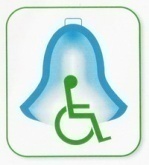                     ZVONO Udruga djece i mladih s poteškoćama u razvoju, Belišće, A.Hebranga 12IZVJEŠĆE O RADU ZA 2014. GODINU Belišće, siječanj 2015.Predsjednica Udruge ZvonoMira AnićPROGRAM“REFERALNI CENTAR” (01.06.2014.-31.05.2015.)Institucionalna podrška2014.PROJEKTIUdruga za samozastupanje01.01.14.- 30.06.14.Lokalni volonterski centar Zvono–“ZRNO”2013.-2014.Lokalni volonterski centar Zvono – “ZRNO 2”01.08.2014.-30.07.2015.“Moj asistent”01.09.2013.-30.06.2014.“Moj asistent 2”03.02.2014.-30.06.2014.“UČIMO ZAJEDNO”01.10.2014.-30.06.2015.IPA IV: Razvoj ljudskih potencijala – VOLUNTEER NEW DEAL(11.03.2014.-10.03.2016.)HZZ Javni radovi  “Citadela2013.-2014.HZZ Javni radovi – “Radim u Zvonu”“Citadela”2013.-2014.HZZ Javni radovi za osobe s invaliditetom”2014.-2015.“Bellbook cook”AIESEC I ZvonoFestival alternativnih oblika rehabilitacije “Zvoni Zvono”“Mašta može svašta”2014.-2015.“Sunce za Zvono”2014.-2015.“Citadela”-kamp za zapošljavanje osoba s invaliditetomOsnovna djelatnostKuća za samostalno stanovanje“GARAŽA”1.10.2014.-30.09.2015.“SOS NET”29.12.2014.-28.02.2016.MANIFESTACIJEFESTIVAL ZVONI ZVONO8. FESTIVAL BUNDEVA3.i4.listopad 2014.VOLONTERI U ZVONUPROMIDŽBANAGRADEPOSJETEPARTNERI I SURADNICISUDJELOVALI SMODONACIJEReferalni centar za prevenciju institucionalizacije osoba s invaliditetom Financiralo: Ministarstvo socijalne politike i mladihIznos: 300.000,00 knPartneri:- Centar za socijalnu skrb Valpovo- Centar za socijalnu skrb Beli Manstir- Osnovna škola „Šećerana“ Šećerana- Osnovna škola „August Harambašić“ Donji Miholjac- Osnovna škola „Ivana Kukuljevića“ Belišće- Grad Belišće.Referalni centar za prevenciju institucionalizacije osoba s invaliditetom organizirat će slijedeće socijalne usluge i aktivnosti:-Dnevni boravak za osobe s invaliditetom-Centar za zapošljavanje „Citadela“ -Stjecanje novih vještina i povećanje potencijala osoba s invaliditetom za uključivanje na tržište rada.-Podrška u procesu uključivanja u redovni odgojno-obrazovni sustavi MST(Mobilni stručni tim)-Inovativne socijalne usluge i modeli skrbi u zajednici koji doprinose neovisnom življenju i socijalnom uključivanju osoba s invaliditetom-Samostalno stanovanje -Usluge organiziranog stanovanja uz podršku u manjim stambenim jedinicama za osobe s intelektualnim teškoćama. Ciljane skupineobuhvaćene programom su:djeca s teškoćama u razvoju i mladi s invaliditetom ( 10 – 15 djece vrtićke dobi, 20 djece osnovnoškolske dobi, 25 mladih s invaliditetom )odrasle osobe s invaliditetom (osobe s dugotrajnim tjelesnim, mentalnim/psihičkim, intelektualnim i osjetilnim teškoćama) – 10 osoba s invaliditetom preko 30 godina starosti djelatnici u odgojno-obrazovnom procesu (tri vrtića-30 djelatnika; 5 osnovnih škola-50 djelatnika)100  roditelja djece i mladih s poteškoćama u razvojuOčekivani rezultati:Osnovan referalni centar za prevenciju institucionalizacije osoba s invaliditetom 25 mladih s teškoćama i odrasle osobe s intelektualnim teškoćama redovito koriste uslugu poludnevnog boravka svaki radni dan i 5 osoba koristi povremeno uslugu poludnevnog boravka10  mladih s invaliditetom uključeno je u radno-okupacijske aktivnosti svaki radni dan po 4 sataOrganizirana je podrška(asistenti, Mobilni Stručni Tim) za 10-oro djece koja su uključena u redovne vrtićke skupineOrganizirana je podrška za 10-oro djece koja su uključena u redovne razredeProvedeno je 50 konzultacija za roditelje  Organizirano je 5 predavanja u 5 škola za 50 nastavnika o radu s djecom s teškoćama u redovnim razredimaRenovirana i opremljena kuća za samostalno stanovanje u zajedniciInstitucionalna podrška u stabilizaciji i razvoju udrugaFinancirala: Nacionalna zaklada za razvoj civilnog društvaIznos: 212.401,84Aktivnost: jačanje kapaciteta udruge Edukacija i usavršavanje zaposlenika, tribine na temu socijalnog poduzetništva, marketinga, ljudskih prava, rodne ravnopravnosti, diskriminacije.Uključivanje na internetske platforme, pozicioniranje i promocija brenda IJUJUStudijsko putovanje:Graz, BerlinŠirenje mreže samozastupanjaIznos: 5.760,00Aktivnosti: pružanje podrške samozastupnicimaEdukacija samozastupnika na temu poslovne sposobnosti, prava glasa, diskriminaciji kao I ostalim pravima iz Konvencije o pravima osoba s invaliditetomPromoviranje volonterskog rada na području gradova Valpova i BelišćaFinanciralo:Ministarstvo socijalne politike i mladihIznos: 100.000,00 knAktivnosti:- Predstavljanje projekta dionicima  putem javne tribine- Ažuriranje i vođenje baze podataka volontera i organizacija u LVC-u - Regrutiranje volontera na odgovarajuće poslove- Edukacijske radionice ''Zavolontiraj se!'' za djecu osnovnoškolske dobi- Edukacijske radionice  za mlade  Srednje škole Valpovo- Natječaj za vizualni identitet projekta- Edukacijska radionica ''Biti volonter''- Istraživanje o broju građana koji volontiraju u organizacijama civilnog društva u gradu Belišću- Sudjelovanje na ''Panona festu'' u Erdutu;  sudjelovanje u manifestaciji ''Hrvatska volontira''- Sudjelovanje u gradu Belišću na 'akciji 'Čovječe ne ljuti se'' u organizaciji Centra mladih- Predstavljanje LVC-a studenticama ERF-a- Inkluzivno volontiranje- Organiziran 7. Festival  bundeva- Radio emisija na Hrvatskom radiju ValpovštinaFinanciralo:Ministarstvo socijalne politike i mladihIznos: 85.000,00 knAktivnosti:-Ažurirati i nadopuniti  bazu podataka volontera i baze podataka organizacija u LVC Zvono-Pokrenuti burzu informacija o ponudi i potražnji volonterskog rada-Osnovati volonterske klubove u  OŠ i SŠ-Djecu osnovnoškolske i srednjoškolske dobi uključiti u volonterske aktivnosti za lokalnu zajednicu kroz novoformirane volonterske programe-Inkluzivne volonterske timove uključivati u programe volontiranja -Utemeljiti godišnju nagradu za volontere-Osigurati redovan rad LVC(edukacije,sudjelovanja u manifestacijama, jačanje suradnje u HMVC)-Osigurati vidljivost i medijsku promidžbu projektaAsistenti u nastaviFinanciralo: Ministarstvo znanosti obrazovanja i sportaIznos: 117.000,00četiri zaposlene asistentice u nastavitroje učenika u OŠ Belišće i jedan učenik u područnoj školi Veliškovciredoviti sastanci s mentoricom Blankom Brozović i Tenom AnićAsistent u nastaviFinanciralo: Ministarstvo znanosti obrazovanja i sportaIznos: 48.750,00Aktivnosti:- tri zaposlene asistentice u nastavi-jedna učenica iz Valpova, jedna u Donjem Miholjcu, jedna u     Podravskim Podgajcima- redoviti sastanci s mentoricom Blankom Brozović i Tenom AnićAsistenti u nastaviFinanciralo: Ministarstvo znanosti, obrazovanja i sporta (iz Europskog socijalnog fonda)Nositelj: Osječko-baranjska županijaPartner: Udruga djece i mladih s poteškoćama u razvoju “Zvono”-25 asistenata u nastavi u 15 škola  s područja Valpovštine, Donjeg Miholjca i BaranjeFinancirala: EUUkupan iznos:120.371,38 eura -  EU sufinancira 101.966,60 eura, Ured za udruge Vlade RH sufinancira 7.128,19 eura.Opći cilj koji želimo postići ovim projektom je da na inovativan način pružimo podršku ranjivim skupinama u njihovom procesu integracije u društvo, kako bi povećali svoju konkurentnost na tržištu rada, a sve to kroz volontiranje za opću dobrobit.Partneri u projektu su:
- Grad Belišće
- Udruga umirovljenika grada Belišća
- Vijeće romske nacionalne manjine Osječko-baranjske županije
- Centar za socijalnu skrb ValpovoSuradnici u projektu: -Grad Valpovo
- Grad Donji Miholjac
- LAG Karašica.Aktivnosti:- Organiziranje jednodnevne radionice za predstavnike lokalnih vlasti  za izradu platforme o suradnji-Renovirati i opremiti zgradu za edukacije i smještaj Lokalnog volonterskog centra Zvono-Organiziranje podrške za volonterske timove, povećanje baze volontera i organizacija-Organiziranje edukacija, angažiranje timova, regrutiranje volontera-Organiziranje volonterskih aktivnosti ranjivih skupina uz podršku stručnog osoblja-Organiziranje volonterskih aktivnosti za obitelji s OSI i staračkim domaćinstvima u ruralnim sredinama -Organiziranje  i provođenje aktivnosti za vidljivost projekta (snimanje radio emisija, dizajn i snimanje jingla)-Vođenje ureda, administrativni poslovi, menagment projektaZapošljavanje kroz pojedinačne projekte javnih radova. Zapošljavanje visoko obrazovanih osoba koje se redovno prijavljuju na Zavod za zapošljavanje, zaposleno 3 osobe na godinu dana.Financirao: HZZ			Iznos: 116.702,28	Aktivnosti: Diplomirane pravnice radile su na izradi pravnih akata, pružanje pravnih savjeta za organizacije civilnog društva te njihovo organiziranje i umrežavanje, komunikacija s loklnom samoupravnom, organiziranje okruglih stolova i drugih oblika komunikacije s članovima mreže organizacija civilnog društva.Magistra likovne pedagogije-vodila je likovne terapijske radionice,poslovi radnog terapeuta, vođenje radionice u sklopu poludnevnog boravka, asistencija pri radno okupacijskim aktivnostima.Zapošljavanje osoba koje se redovno prijavljuju na Zavod za zapošljavanjeFinancirao: HZZ Iznos: 86.874,24Zaposleno 6 osoba.Aktivnosti: Održavanje kampa “Citadela”, čišćenje, sitni popravci, cijepanje drva, sadnja drveća, pomoć u radu s korisnicima, rad na polju ljekovitog I začinskog bilja, kompostiranje, pljevljenje, sadnja, izrada domaćeg sapuna, pomoć u šivaonici I peglaonici, pomoć u manjim poslovima u samostalnoj stambenoj zajednici, te drugi poslovi.Zapošljavanje osoba s invaliditetom koje se redovno prijavljuju na Zavod za zapošljavanjeFinancirao: HZZ Iznos: 113.299,20Zaposleno 5 osoba.Aktivnosti:održavanje kuće i okućnice u stambenoj zajednici, sitni kućni popravci, obrađivanje vrta i priprema zimnice, održavanje ekološkog vrta, kuhanje i dukacija korisnika o svakodnevnim poslovima i priprema za samostalno stanovanje, izrada prirodne kozmetike.Financirano: Udruga ZvonoAktivnosti: Priprema obroka za zaposlenike gradske uprave grada Belišća-eksperimentalni program osposobljavanja osoba s teškoćama za samozapošljavanjeStudentice iz Hrvatske I SlovenijePartneri: Udruga studenata Osijek I udruga “Zvono”Aktivnost: Međunarodna stručna praksa s tri strana studenta iz Kine, Rumunjske I Češke.Rad s korisnicima - volontiranjeFinancirao: Grad BelišćeIznos 6.000,00Promocija inkluzivnih oblika odgoja i obrazovanjaFinancirao: Grad BelišćeIznos 4.000,00U partnerstvu s DND-om Belišće organizirane su radionice u vrtiću za djecu koja nisu u mogućnosti pohađati vrtićki program.Financirao: HEP d.d.Iznos: 8.000,00Zamjena azbestnih ploča na krovu udrugeFinancirano: Osječko baranjska županijaIznos:  5.000,00Financirano: Grad ValpovoIznos: 4.000,00Financiranje: vlastita sredstva za kupnju kuće za samostalno stanovanjeAktivnosti: samostalno stanovanje za četiri korisnika uz podršku domaćiceOdržavanje kuće, dvorišta, vrta i voćnjaka.Samostalno pripremanje obroka, planiranje budžeta Podrška volonteraFinanciralo: Ministarstvo socijalne politike i mladihIznos: 100.000,00 Zaposlena jedna mlada osoba (do 29 godina) na mjestu voditelja kluba za mladeCilj projekta:Organizirati podršku mladima u jačanju kompetencija za ravnopravno sudjelovanje u životu zajednice, sudjelovanje u formiranju lokalnih politika, razvoj socijalnog poduzetništva i stvaranje mogućnosti za samozapošljavanje mladih.Nositelj: Udruga djece i mladih s poteškoćama u razvoju „Zvono“Partneri: Udruga za pomoć osobama s intelektualnim teškoćama „Jaglac“ iz Orahovice, Udruga paraplegičara i tetraplegičara Osječko-baranjske županije iz Osijeka i  Udruženje „Baranja“ iz Luga.Iznos: 746.144,00 kune iz Europskog socijalnog fonda. Trajanje projekta je 14 mjeseci, a provodit će se na području pet slavonskih županija: Osječko-baranjska županija, Vukovarsko-srijemska županija, Požeško-slavonska županija, Brodsko-posavska županija, Virovitičko- podravska županija. Opći cilj projekta je unaprijediti sposobnosti organizacija civilnog društva  za pružanje socijalnih usluga i jačanje partnerstva s dionicima koji djeluju na području pružanja socijalnih usluga u pet slavonskih županija.Svrha projekta je razviti kapacitete organizacija civilnog društva  za pružanje socijalnih usluga temeljenih na stvarnim potrebama i kreirati učinkovit model suradnje i komunikacije (vertikalne i horizontalne) među dionicima koji pružaju socijalne usluge.Festival alternativnih oblika rehabilitacije 22.-24.05.2014.Promocija inkluzivnih oblika odgoja i obrazovanjaAktivnosti- radionice:sportski poligondramska radionicafilcanjeukrašavanje tabureaizrada papira i razglednicaglazbena radionicaizviđačka radionicakuhanjeoblačenje lutakagraviranje u drvetuvatrogascitrka sa zadacimaslikarska radionicaultra challenge utrkaBoalovo kazalište.Na Festivalu je sudjelovalo više od 250 djece dječjih vrtića Belišća i Valpova, osnovnih škola s područja Belišća, Valpova i Donjeg Miholjca, posebno razredi s djecom koja imaju asistenta u nastavi ili pohađaju nastavu po posebnom i prilagođenom programu, djeca iz SOS Dječjeg sela Ladimirevci, korisnici udruga „Jaglac“-Orahovica, „Ozana“-Zagreb, „Zvono“-Belišće, mladi iz „Budi muško klub“-Srednja škola Valpovo, mladi slikari iz Škole primijenjene umjetnosti i dizajna - Osijek. Facilitator: Želimir Rajter, psihologFinancirano: Grad Belišće (6.000,00) i vlastita sredstvaPromicanje bundeve kao višestruko vrijedne namirniceOživljavanje turističke ponude grada i socijalnog poduzetništva.Financirano:vlastita sredstvaOrganizatori: Udruga Zvono i Turistička zajednica grada BelišćaAktivnosti: 1.DANMagistri slikarstva i likovne pedagogije, učenici srednje škole za umjetnost i dizajn iz Osijeka – oslikavanje fasade udruge “Zvono”, rezbarenje bundeva i izložba u centru Belišća zajedno s korisnicima.2.DANPriprema prigodnih artikala za prodajni štand; kočija ‘’Bundeva’’ za prijevoz djece; priprema slastica na starinski način; prikaz starih zanata; program konjogojske udruge, prezentacija rada izviđača, eko vrtuljak, autohtona jela-kruh na plotni, rezbarenje bundeva.Sudjelovali: Korisnici i roditelji udruge ‘’Zvono’’,  volonteri udruge “Zvono”, dječji vrtići, OPG- i s područja Valpovštine, ekološki proizvođači I uzgajivači, zanatlije,  djeca, roditelji i ostali građani Belišća i Valpovštine.Rad s volonterima: uključivanje volontera u programski dio rada, sudjelovanje u radu zaštitne radionice, sudjelovanje na manifestacijama  i događanjima u organizaciji udruge.U udruzi “Zvono’’ u rad je uključeno  60-ak volontera, svi imaju potpisane volonterske ugovore s udrugom, opis poslova i redovnu evidenciju odrađenih volonterskih sati. Aktivnosti:rad u programu s korisnicima;-     rad u kuhinji rad u zaštitnoj radionicipomoć kod uređenja okolišarad u ljetnom kampu ‘’Citadela’’pomoć u provedbi manifestacija sudjelovanje na sajmovimaEdukacije:-‘Management volontera’’ u organizaciji Volonterskog centra Osijek-“Biti volonter” u organizaciji LVC-a Zvono- BiTRIMulti - radionica o pripremi projekta u sklopu programa Mladi na djelu, Razmjena mladih.Svi volonteri danima su sudjelovali su u obrani od poplave kampa CitadelaUdruga “Zvono”, tijekom 2014. godine, redovito je oglašavala aktivnosti koje su bile u tijeku.  Javnost je s njima bila upoznata preko radijskih emisija (radio Valpovština, Radio Donji Miholjac) koje su se održavale jedanput mjesečno I u kojima smo redovno upoznavali sugrađane o našim trenutnim aktivnostima i o planovima za buduće razdoblje kao i putem  tv medija (Hrvatska radio televizija-emisija Normalan život, Slavonska televizija-trenutna događanja). Tekstovi o aktivnostima objavljivani su u javnim glasilima - lokalne novine” Valpovština info” te “Glas Slavonije”. Važno je istaknuti da su sve aktivnosti udruge zabilježene kamerom i fotoaparatom  te da su u svakom trenutku dostupni u svrhu daljnje promocije.Priznanje za doprinos pojedinca koji djeluje za opće dobro Volonterskog centra Osijek – Jasna Majdenić Studijsko putovanje u Graz-uspješni primjeri korištenja EU fondovaStudijsko putovanje u BerlinRadni posjet Europskom parlamentu u StrasbourguPredstavnici volonterskog centra OsijekČlanice upravnog odbora Društva naša djeca Belišće; Udruga Ličana BelišćeČlanice udruge “Sv.V.Paulskog”Studenti privatnog veleučilišta VERN ZagrebPredstvanici AEISEC-a iz OsijekaUčenici škole za umjetnost I dizajn OsijekHZZ Valpovo I Osijek partneri u EU projektima, ugovaranje javnih radova,Rehabilitacijsko - edukacijski fakultet Zagreb – provođenje prakse studentica sa ERF-a u program udrugeCentar za socijalnu skrb Valpovo-partnerstvo,Info centar za mlade Osijek, Otvorena info točka u ZvonuAIESEC Osijek-volonteri iz inozemstvaUdruga “Slap” iz Osijeka – promocija socijalnog poduzetništvaRevija modela iz kolekcije Panona Erdut-Osijek,Održavanje dizajnerskih kampova u ErdutuPolicijska postaja Valpovo SOS dječje selo LadimirevciDruštvo Naša djeca , BelišćeOsnovne škole Belišće, Valpovo, Petrijevci, Bizovac, D.Miholjac, Veliškovci, Magadenovac, Ladimirevci, Bilje, Čeminac, Draž, Jagodnjak, Popovac, Kneževi Vinogradi, Beli Manastir, Lug, Zmajevac -  partnerstvo i suradništvo na projektimaSrednja škola Valpovo – suradnja na projektimaVrtići Maza Valpovo, Moj Bambi Valpovo i Maslačak Belišće – partneri na projektima, sudjelovanje u manifestacijamaVolonterski centar OsijekLikovna udruga “Bel art”Baraber extreme team Belišće-suradnja u projektuValpovački poduzetnički centarUdruga LičanaLAG Karašica Orahovica udruga “Jaglac” jačanje kapaciteta organizacijeVijeće romske nacionalna manjine Osječko-baranjske županijeUdruga umirovljenika grada BelišćaCentar za socijalnu skrb ValpovoGrad BelišćeGrad Donji MiholjacGrad ValpovoLAG KarašicaUpit Osijek, Jaglac Orahovica i Udruženje BaranjaManagement volontera Volonterski centar OsijekRandova “radionica nenasilja”Edukacija “Učenje za promjenu” Volonterski centar OsijekSajam u BiograduSajam lova I ribolova OsijekBožićni sajam u BelišćuNatjecanje u projektu Portal alfe Pekmezijada u BelišćuBrojni seminari, radionice I konferencije Kos  DavorKMDJambrovićHEPJedinstvo